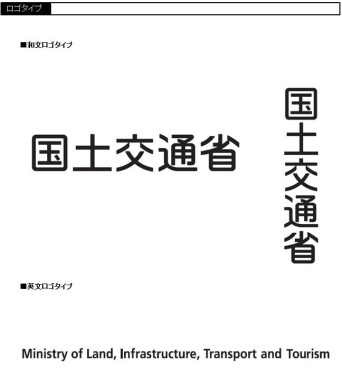 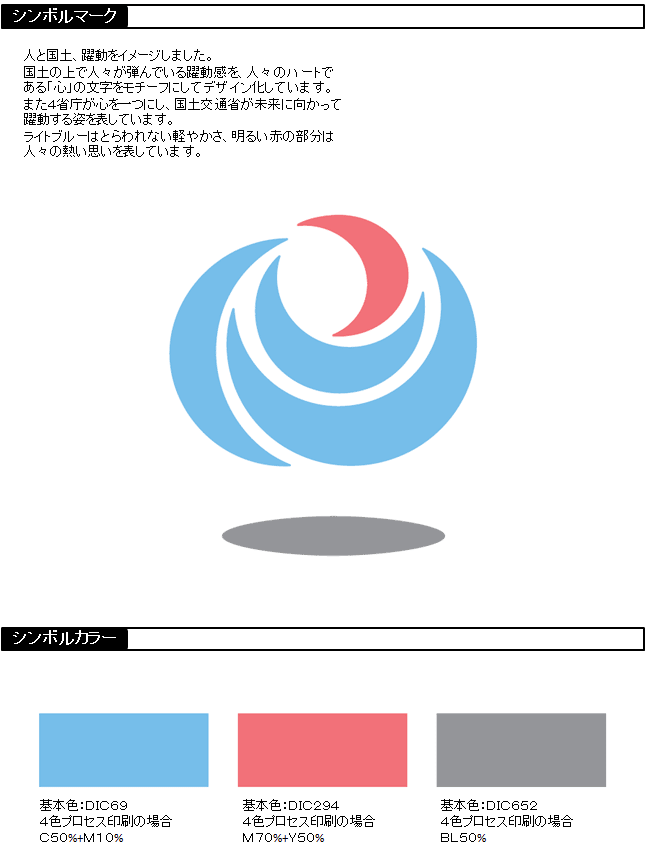 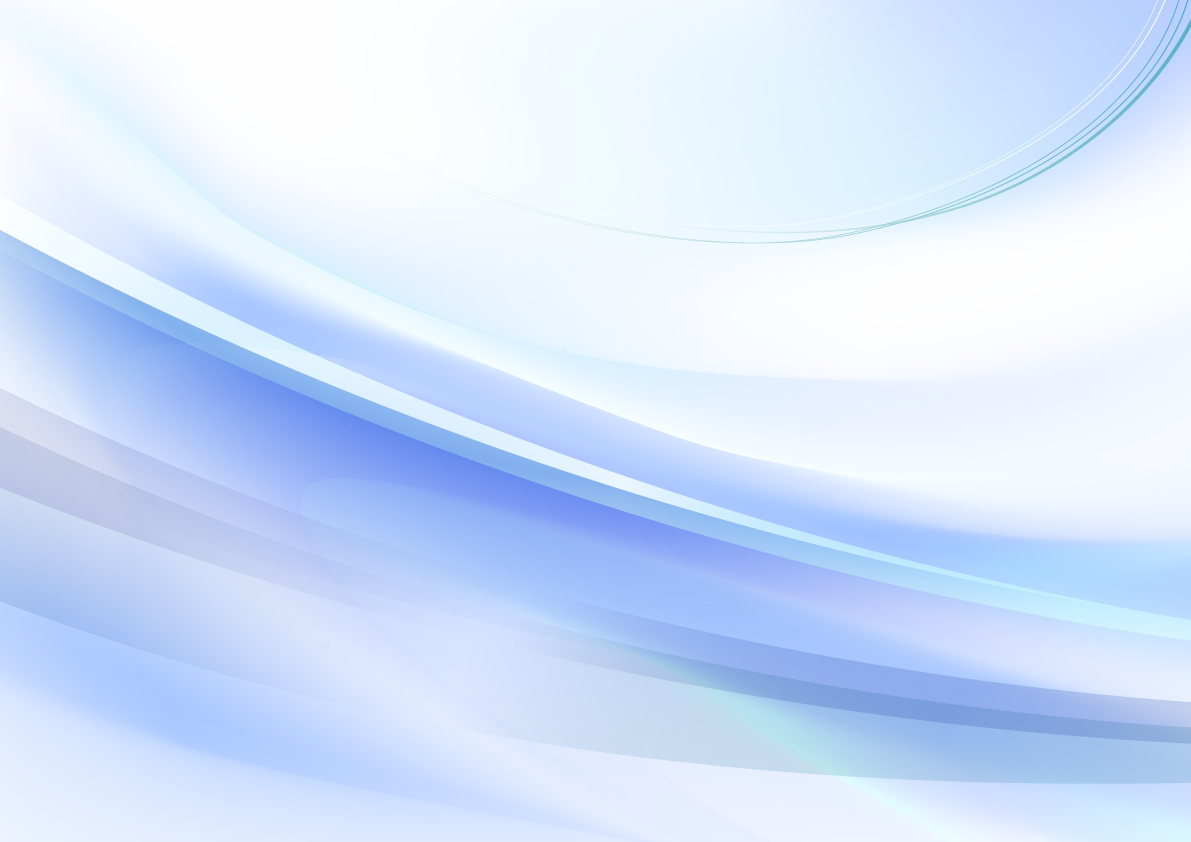 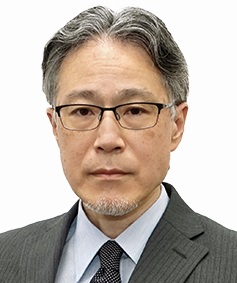 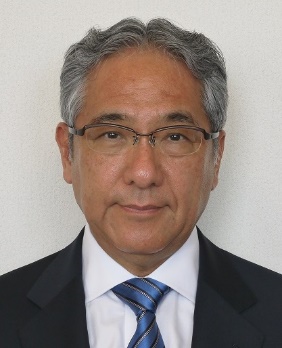 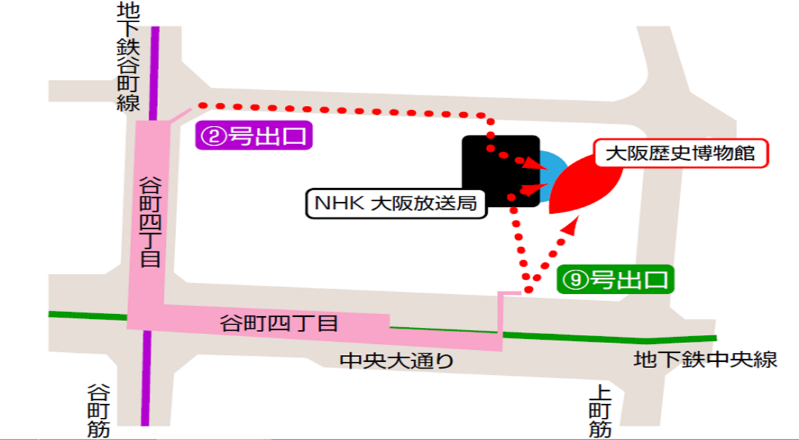 近畿運輸局 海事振興部 船舶産業課　宛ＦＡＸ：0６-６９４９-６４５７E-mail：kkt-kkt-kaisan-dm@gxb.mlit.go.jpTEL:0６-６９４９-６４２５（担当：岡村、山本）令和３年度　造船業・舶用工業経営技術セミナー参加申込書                  　令和　　年    月　　日送付※　当日の代理出席は差し支えございません。（名刺等をご用意ください。）※　受付した場合は「受付欄」に受付した旨を記載し、事務局（近畿運輸局）より返信・返送いたしますので、当日は受付担当者に受付済申込書をご提出いただきますようお願いいたします。【個人情報のお取扱いについて】ご記入いただきました個人情報は、本セミナーの運営目的以外には一切使用いたしません。ふりがな貴社名又は団体名ふりがな貴社名又は団体名ふりがな貴社名又は団体名ふりがな貴社名又は団体名事業所在地事業所在地〒　　　　－〒　　　　－〒　　　　－参加者①※連絡担当者所属部課役　職参加者①※連絡担当者ふりがな氏　　名参加者①※連絡担当者ふりがな氏　　名参加者①※連絡担当者ご連絡先ＴＥＬ                           ＦＡＸＴＥＬ                           ＦＡＸＴＥＬ                           ＦＡＸ参加者②所属部課役　職参加者②ふりがな氏　　名参加者②ふりがな氏　　名業種（いずれかに○をつけて下さい）業種（いずれかに○をつけて下さい）造 船 業　・　舶 用 工 業　・　プ レ ス　　その他（　　　　　　　　　　　　　　     　）造 船 業　・　舶 用 工 業　・　プ レ ス　　その他（　　　　　　　　　　　　　　     　）造 船 業　・　舶 用 工 業　・　プ レ ス　　その他（　　　　　　　　　　　　　　     　）